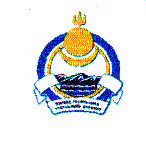 СОВЕТ ДЕПУТАТОВ МУНИЦИПАЛЬНОГО ОБРАЗОВАНИЯ СЕЛЬСКОЕ ПОСЕЛЕНИЕ «ГИЛЬБИРИНСКОЕ»ИВОЛГИНСКОГО РАЙОНА РЕСПУБЛИКИ БУРЯТИЯ          № 47                            у.Хурамша                                « 17 »  марта  2015 года                                                                      «Об утверждении Правил определения размера платыза увеличение площади земельных участков,находящихся в частной собственности, в результатеих перераспределения с земельными участками,находящимися в муниципальной собственности.»В соответствии с пунктом 5 статьи 39.28 Земельного кодекса Российской Федерации Совет депутатов  муниципального образования сельское поселение «Гильбиринское» решает:1. Утвердить прилагаемые Правила определения размера платы за увеличение площади земельных участков, находящихся в частной собственности, в результате их перераспределения с земельными участками, находящимися в муниципальной собственности. 2. Обнародовать настоящее решение на информационных стендах поселения. 3. Настоящее постановление вступает в силу с 1 марта 2015 г.Глава муниципального образования 
сельское поселение «Гильбиринское»                                              Е.Д. БадмаевПриложение крешению Совета депутатовМО СП «Гильбиринское»  от  «  » марта 2015 г. NПРАВИЛАОПРЕДЕЛЕНИЯ РАЗМЕРА ПЛАТЫ ЗА УВЕЛИЧЕНИЕ ПЛОЩАДИ ЗЕМЕЛЬНЫХ УЧАСТКОВ, НАХОДЯЩИХСЯ В ЧАСТНОЙ СОБСТВЕННОСТИ, В РЕЗУЛЬТАТЕ ИХ ПЕРЕРАСПРЕДЕЛЕНИЯ С ЗЕМЕЛЬНЫМИ УЧАСТКАМИ, НАХОДЯЩИМИСЯВ МУНИЦИПАЛЬНОЙ СОБСТВЕННОСТИ1. Настоящие Правила устанавливают порядок определения размера платы за увеличение площади земельных участков, находящихся в частной собственности, в результате их перераспределения с земельными участками, находящимися в муниципальной собственности (далее - размер платы).2. Размер платы рассчитывается муниципальными органами исполнительной власти, осуществляющими в отношении земельных участков, находящихся в муниципальной собственности, полномочия собственника.3. Размер платы определяется как 15 процентов кадастровой стоимости земельного участка, находящегося в муниципальной собственности, рассчитанной пропорционально площади части такого земельного участка, подлежащей передаче в частную собственность в результате его перераспределения с земельными участками, находящимися в частной собственности, за исключением случая, предусмотренного пунктом 4 настоящих Правил.4. Размер платы в случае перераспределения земельных участков в целях последующего изъятия подлежащих образованию земельных участков для муниципальных нужд определяется на основании установленной в соответствии с законодательством об оценочной деятельности рыночной стоимости части земельного участка, находящегося в муниципальной собственности, подлежащей передаче в частную собственность в результате перераспределения земельных участков.